Forest Stewardship Council®Nomination Form:  FSC Africa Advisory Committee Members (1 FSC Member of the Economic Chamber, 1 FSC Member of the Social Chamber, 1 FSC Member of the Environmental Chamber) (Please use block capitals)Candidate’s data:Candidate nominated by:Attach Two Letters of support from FSC Members from Africa:Candidates must be nominated by an individual FSC member from Africa or by the duly designated representative of a member organization from Africa. Candidates may be self-nominated. Nominations will not be valid unless supported by the signature of the nominating member and two signed letters of support.Please complete and sign this nomination form and send it as pdf-attachment to: Guille Garza g.garza@fsc.org The fully signed nomination form must be received by midnight 23 January 2023 in Mexico Central Time.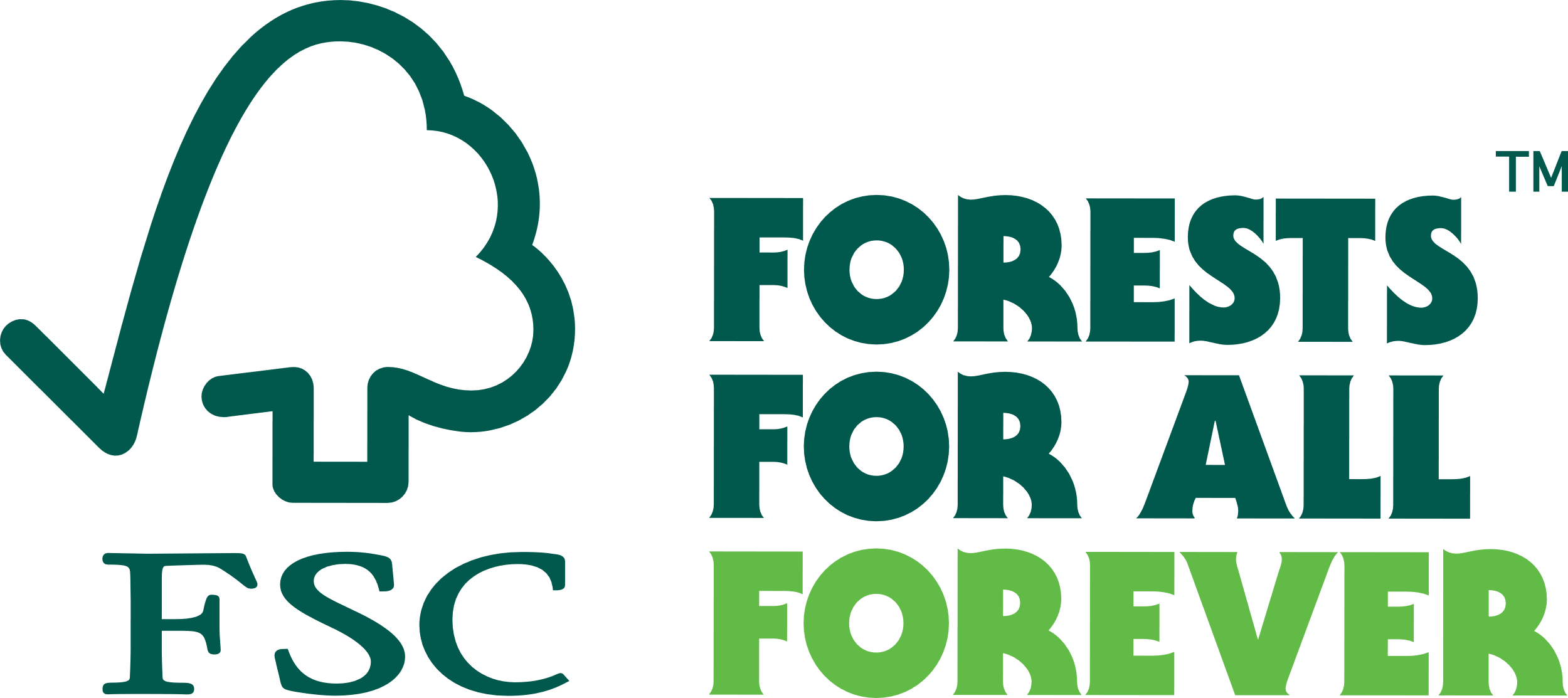 Candidate’s name:Membership type:Individual MemberOrganization MemberOrganization MemberChamberIf member through organization, name of organization:Candidate’s signature:by selfIndividual MemberIndividual MemberOrganization MemberName of nominating member:Name of nominating member:Name of nominating member:Name of nominating member:If nomination is from an FSC member organization, name of the designated representative:If nomination is from an FSC member organization, name of the designated representative:If nomination is from an FSC member organization, name of the designated representative:If nomination is from an FSC member organization, name of the designated representative:Signature of individual member nominator or designated representative:Signature of individual member nominator or designated representative:Signature of individual member nominator or designated representative:Signature of individual member nominator or designated representative:Membership type:Individual MemberIndividual MemberOrganization MemberName of individual or Organization member:Name of individual or Organization member:Name of individual or Organization member:Name of the designated representative (if applicable):Name of the designated representative (if applicable):Name of the designated representative (if applicable):Membership type:Individual MemberIndividual MemberOrganization MemberName of individual or institutional member:Name of individual or institutional member:Name of individual or institutional member:Name of the designated representative (if applicable):Name of the designated representative (if applicable):Name of the designated representative (if applicable):